Мужской комплекс на массу из 3-х разных нед.   http://www.tvoytrener.com/metodiki_obhcie/plan_massa.php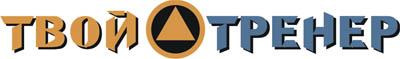 Первая неделя (упор на ноги и плечи)Вторая неделя (упор на грудь и спину)Третья неделя (упор на бицепс и трицепс)ИНДИВИДУАЛЬНЫЙ КОМПЛЕКС УПРАЖНЕНИЙЗаказать индивидуальный комплекс упражнений от Тимко Ильи (автора этого тенировочного плана и всех планов на сайте) вы можете здесь:http://www.tvoytrener.com/sotrydnichestvo/kompleks_upragnenii.phpЭтот план есть в нашем приложении «ТВОЙ ТРЕНЕР»НАШИ  БЕСПЛАТНЫЕ  КНИГИОБРАЩЕНИЕ  СОЗДАТЕЛЯ САЙТАЕсли вам понравился план тренировок - поддержите проект.
Команда нашего сайта делает всё возможное, чтобы вся информация на нём была абсолютно бесплатной для вас. И я надеюсь, что так будет и дальше. Но денег, что приносит проект, недостаточно для  его полноценного развития.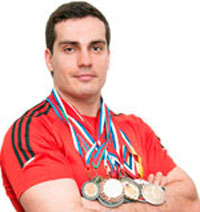 Реквизиты для перевода денег вы можете посмотреть здесь: http://www.tvoytrener.com/sotrydnichestvo/poblagodarit.php (С уважением, создатель и автор сайта Илья Тимко.)ТРЕНИРОВКА  1 (ноги)1 НЕДЕЛЯ4 НЕДЕЛЯ7 НЕДЕЛЯ10 НЕДЕЛЯ13 НЕДЕЛЯ16 НЕДЕЛЯ19 НЕДЕЛЯРазминка 5–10 минутПриседания со штангой на плечах (4х8-12)Разгибание ног в тренажёре (4х10-15)Становая тяга на прямых ногах (4х8-10)Сгибание ног в тренажёре лёжа (4х10-15)Приседания в ГАКК-тренажёре (3х8-12)Выпады со штангой(3х8-12)Подъём ног в висе(3х10-15)Подъём на носки в тренажёре (3х15-25)Заминка 2-5 минутТРЕНИРОВКА  2 (плечи)Разминка 5–10 минутСкручивания на наклонной скамье (3х12-18)Жим штанги стоя с груди(4х6-10)Махи гантелями в стороны (4х10-15)Жим гантелями сидя(4х8-12)Протяжка со штангой(4х10-15)Махи гантелями в наклоне (3х10-15)Шраги со штангой(3х10-15)Заминка 2-5 минутТРЕНИРОВКА  3 (грудь  спина)Разминка 5–10 минутГиперэкстензия(3х10-15)Жим штанги лёжа(5х6-10)Разводы с гантелями под углом 20 гр (3х10-15)Подтягивания широким хватом к груди (3х6-12)Тяга горизонтального блока (3х8-12)Пуловер лёжа с гантелей(3х10-15)Заминка 2-5 минутТРЕНИР.  4 (бицепс трицепс)Разминка 5–10 минутПодъём ног на наклонной скамье (3х12-18)Подтягивания обратным хватом (3х6-12)Сгибание рук с гантелями «молот» (3х10-15)Отжимания от брусьев(4х6-12)Разгибание рук с верхнего блока (3х10-15)Сгибание и разгибание кистей со штангой (3х10-15)Заминка 2-5 минутТРЕНИРОВКА  1 (ноги плечи)2 НЕДЕЛЯ5 НЕДЕЛЯ8 НЕДЕЛЯ11 НЕДЕЛЯ14 НЕДЕЛЯ17 НЕДЕЛЯ20 НЕДЕЛЯРазминка 5–10 минутГиперэкстензия(3х10-15)Приседания со штангой на плечах (5х5-10)Жим ногами(3х6-10)Жим штанги стоя с груди(4х6-10)Жим штанги сидя из-за головы (3х8-12)Заминка 2-5 минутТРЕНИРОВКА  2 (грудь)Разминка 5–10 минутПодъём ног в висе(3х10-15)Жим штанги лёжа(4х8-12)Отжимания от пола широким хватом (4х10-15)Жим гантелями под углом 40 гр (4х8-12)Сведение рук в тренажёре (4х10-15)Заминка 2-5 минутТРЕНИРОВКА  3 (спина)Разминка 5–10 минутГиперэкстензия(3х10-15)Наклоны со штангой на плечах (4х10-15)Подтягивания широким хватом к груди (4х6-12)Тяга горизонтального блока (4х8-12)Тяга штанги в наклоне(3х8-12)Тяга с верхнего блока узким хватом (3х8-12)Тяга рычажная(3х8-12)Тяга на прямых руках с верхнего блока (3х10-15)Заминка 2-5 минутТРЕНИР.  4 (бицепс трицепс)Разминка 5–10 минутСкручивания в римском стуле (3х12-18)Жим штанги лёжа узким хватом (4х6-10)Французский жим со штангой лёжа (3х10-15)Сгибание рук со штангой стоя (4х8-12)Сгибание и разгибание кистей со штангой (3х10-15)Заминка 2-5 минутТРЕНИРОВКА  1 (ноги плечи)3 НЕДЕЛЯ6 НЕДЕЛЯ9 НЕДЕЛЯ12 НЕДЕЛЯ15 НЕДЕЛЯ18 НЕДЕЛЯ21 НЕДЕЛЯРазминка 5–10 минутГиперэкстензия(3х10-15)Приседания со штангой на плечах (4х5-8)Сгибание ног в тренажёре лёжа (3х10-15)Приседания в ГАКК-тренажёре (3х6-10)Жим гантелей сидя(3х8-12)Махи вперёд в кроссовере (3х10-15)Заминка 2-5 минутТРЕНИР.  2 (бицепс трицепс)Разминка 5–10 минутСкручивания лёжа на полу (3х12-18)Отжимания от брусьев(4х8-12)Французский жим с гантелей стоя (4х10-15)Отжимания узким хватом от пола (3х10-15)Разгибание рук с верхнего блока (3х10-15)Сгибание рук со штангой стоя (3х10-15)Сгибание рук сидя под углом 60 гр (3х10-15)Заминка 2-5 минутТРЕНИРОВКА  3 (грудь спина)Разминка 5–10 минутГиперэкстензия(3х10-15)Становая тяга со штангой(5х5-8)Шраги со штангой стоя(3х10-15)Жим штанги лёжа под углом вверх (4-5х6-10)Подтягивания узким хватом к груди (3х8-12)Тяга одной гантели в наклоне (3х8-12)Заминка 2-5 минутТРЕНИР.  4 (бицепс трицепс)Разминка 5–10 минутПодъём ног в упоре(3х10-15)Подтягивания обратным хватом к груди (4х8-15)Сгибание рук с гантелями «молот» (4х10-15)Сгибание рук в на скамье скотта (3х10-15)Сгибание руки сидя через колено (3х10-15)Французский жим с гантелями лёжа (3х10-15)Разгибание руки в наклоне с гантелью (3х10-15)Сгибание и разгибание кистей со штангой (3х10-15)Заминка 2-5 минут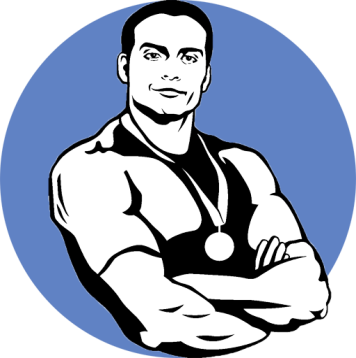 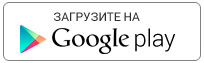 https://play.google.com/store/apps/details?id=com.tvoytrener.timkoilia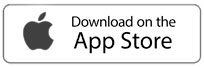 https://itunes.apple.com/ru/app/%D1%82%D0%B2%D0%BE%D0%B9-%D1%82%D1%80%D0%B5%D0%BD%D0%B5%D1%80/id1299904851?mt=8 Версия для компаhttps://yadi.sk/d/MEPa9xnB3R98By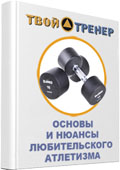 http://tvoytrener.com/kniga_tvoytrener.php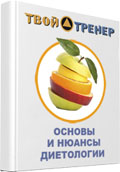 http://tvoytrener.com/kniga_tvoytrener2.phphttp://tvoytrener.com/kniga_tvoytrener3.php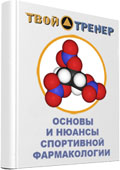 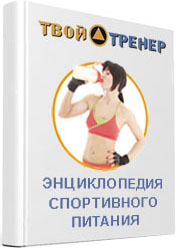 http://tvoytrener.com/kniga_tvoytrener5.php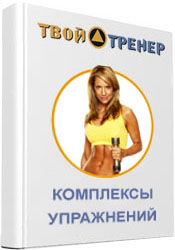 http://tvoytrener.com/kniga_tvoytrener6.phphttp://tvoytrener.com/kniga_tvoytrener4.php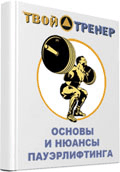 